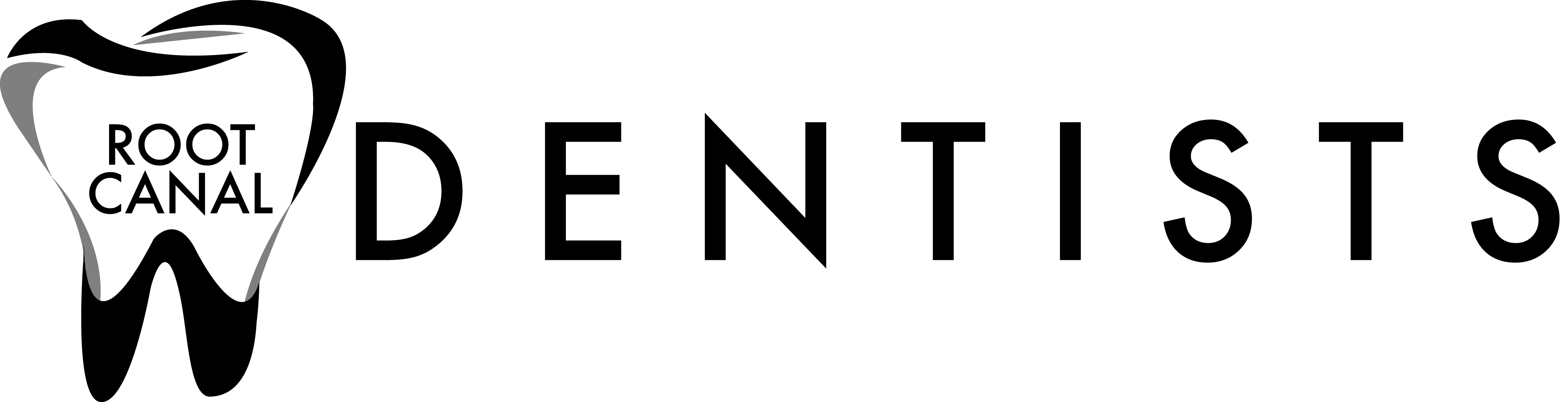 BEFORE AND AFTER INSTRUCTIONS FOR PATIENTS RECEIVING ORAL SEDATIONARRIVING AND LEAVING:   A responsible adult (over 18) must accompany the patient to the dental office and must remain until treatment is completed. You must arrive 1 hr before the appointment. UPON ARRIVAL, YOUR VITALS WILL BE CHECKED AND THE OFFICE STAFF WILL GIVE YOU THE MEDICATION. You will then wait with the responsible party at the reception area while the medication takes effect. During this time, the responsible party must monitor the patient and if he/she experiences any changes (such as upset stomach, rash, extreme drowsiness, or breathing problems) inform the office staff IMMEDIATELY. Also,the responsible party should be available to drive the patient home and carefully secure in a seat belt during transportation. EATING AND DRINKING (BEFORE TREATMENT):  To avoid vomiting and complications during treatment with sedation and anesthesia; DO NOT have any food 4 hours before the appointment. The patient may have clear fluids (e.g. clear apple juice, water) for up to 2 hours before the appointment.EATING AND DRINKING (AFTER TREATMENT):    It is important for the patient to be well hydrated after treatment.  Small drinks taken repeatedly is preferable than taking large amounts. Warm soft food may be taken when desired and in small portions. The cheeks, lips, or tongue will be numb after treatment. Please avoid foods that require chewing until the numbness wears off.  Remind patient to refrain from self-checking for numbness by poking or chewing on the numbed area.CHANGE IN HEALTH:  If there are any changes in your health, such as a chest cold or fever within 7 days before day of the treatment, please reschedule the appointment.  Inform the office of any change in health before your appointment. WHAT TO WEAR:  Please remove contact lenses and do not wear jewelry or fingernail polish.  Please wear comfortable clothing that is not restrictive, preferably a short sleeved shirt and low heeled shoes.  If weather is cool, please wear a jacket or sweater that is easily removable. MEDICATIONS:  Take only those medications that you take routinely, such as seizure and diabetes medications or prophylactic antibiotics, and those prescribed by your physician. DO NOT take any other medicines, before or after treatment, without checking with the office. ACTIVITIES: Patient should rest a minimum of 8 hours after sedation. Patient should refrain from driving an automobile or engage in activity that requires alertness until the next day or until fully alert. Avoid alcohol beverages until the next day.FOR YOUR SAFETY, FAILURE TO FOLLOW ANY OF THESE INSTRUCTIONS MAY RESULT IN RESCHEDULING OF YOUR APPOINTMENT.